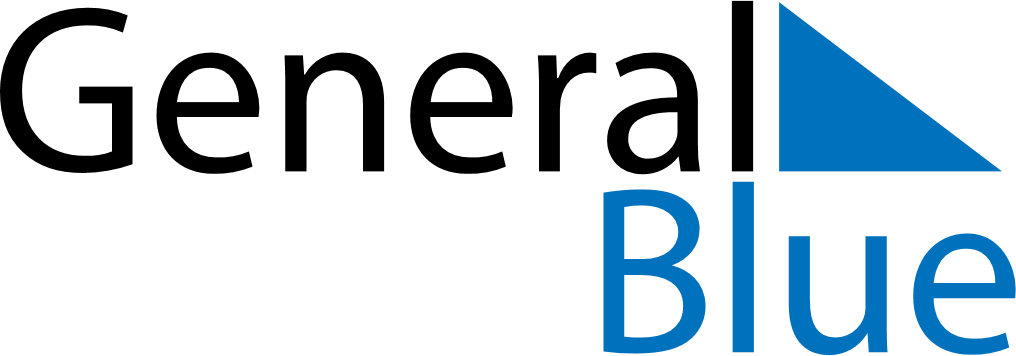 February 2024February 2024February 2024February 2024February 2024February 2024Gierloz, Warmia-Masuria, PolandGierloz, Warmia-Masuria, PolandGierloz, Warmia-Masuria, PolandGierloz, Warmia-Masuria, PolandGierloz, Warmia-Masuria, PolandGierloz, Warmia-Masuria, PolandSunday Monday Tuesday Wednesday Thursday Friday Saturday 1 2 3 Sunrise: 7:22 AM Sunset: 4:12 PM Daylight: 8 hours and 49 minutes. Sunrise: 7:21 AM Sunset: 4:14 PM Daylight: 8 hours and 53 minutes. Sunrise: 7:19 AM Sunset: 4:16 PM Daylight: 8 hours and 56 minutes. 4 5 6 7 8 9 10 Sunrise: 7:17 AM Sunset: 4:18 PM Daylight: 9 hours and 0 minutes. Sunrise: 7:15 AM Sunset: 4:20 PM Daylight: 9 hours and 4 minutes. Sunrise: 7:13 AM Sunset: 4:22 PM Daylight: 9 hours and 8 minutes. Sunrise: 7:11 AM Sunset: 4:24 PM Daylight: 9 hours and 12 minutes. Sunrise: 7:10 AM Sunset: 4:26 PM Daylight: 9 hours and 16 minutes. Sunrise: 7:08 AM Sunset: 4:28 PM Daylight: 9 hours and 20 minutes. Sunrise: 7:06 AM Sunset: 4:30 PM Daylight: 9 hours and 24 minutes. 11 12 13 14 15 16 17 Sunrise: 7:04 AM Sunset: 4:32 PM Daylight: 9 hours and 28 minutes. Sunrise: 7:02 AM Sunset: 4:34 PM Daylight: 9 hours and 32 minutes. Sunrise: 7:00 AM Sunset: 4:36 PM Daylight: 9 hours and 36 minutes. Sunrise: 6:58 AM Sunset: 4:38 PM Daylight: 9 hours and 40 minutes. Sunrise: 6:55 AM Sunset: 4:40 PM Daylight: 9 hours and 44 minutes. Sunrise: 6:53 AM Sunset: 4:42 PM Daylight: 9 hours and 48 minutes. Sunrise: 6:51 AM Sunset: 4:44 PM Daylight: 9 hours and 52 minutes. 18 19 20 21 22 23 24 Sunrise: 6:49 AM Sunset: 4:46 PM Daylight: 9 hours and 56 minutes. Sunrise: 6:47 AM Sunset: 4:48 PM Daylight: 10 hours and 1 minute. Sunrise: 6:45 AM Sunset: 4:50 PM Daylight: 10 hours and 5 minutes. Sunrise: 6:42 AM Sunset: 4:52 PM Daylight: 10 hours and 9 minutes. Sunrise: 6:40 AM Sunset: 4:54 PM Daylight: 10 hours and 13 minutes. Sunrise: 6:38 AM Sunset: 4:56 PM Daylight: 10 hours and 18 minutes. Sunrise: 6:36 AM Sunset: 4:58 PM Daylight: 10 hours and 22 minutes. 25 26 27 28 29 Sunrise: 6:33 AM Sunset: 5:00 PM Daylight: 10 hours and 26 minutes. Sunrise: 6:31 AM Sunset: 5:02 PM Daylight: 10 hours and 30 minutes. Sunrise: 6:29 AM Sunset: 5:04 PM Daylight: 10 hours and 35 minutes. Sunrise: 6:26 AM Sunset: 5:06 PM Daylight: 10 hours and 39 minutes. Sunrise: 6:24 AM Sunset: 5:08 PM Daylight: 10 hours and 43 minutes. 